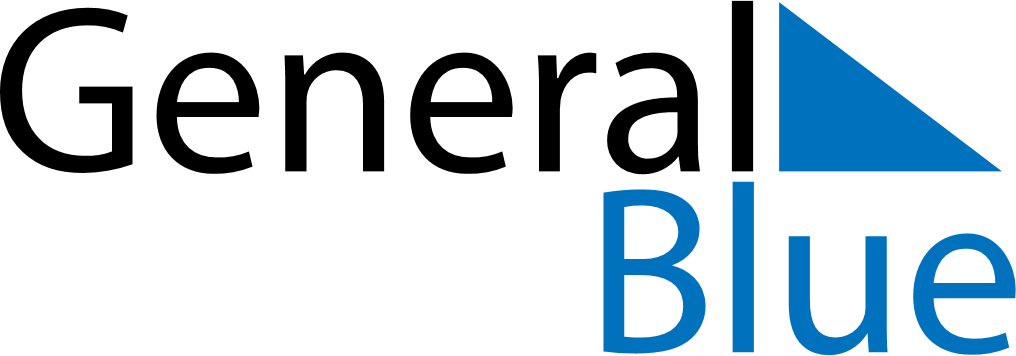 October 2019October 2019October 2019NicaraguaNicaraguaMondayTuesdayWednesdayThursdayFridaySaturdaySunday12345678910111213Indigenous Resistance Day141516171819202122232425262728293031